СодержаниеПродвижение дипломных работФункция: СтудентЗаполнение данных о работеЗаполняем формуляр с данными, описывающими дипломную работу. Чтобы к нему перейти, нужно из главного меню выбрать опцию Дипломная работа -> Данные дипломной работы.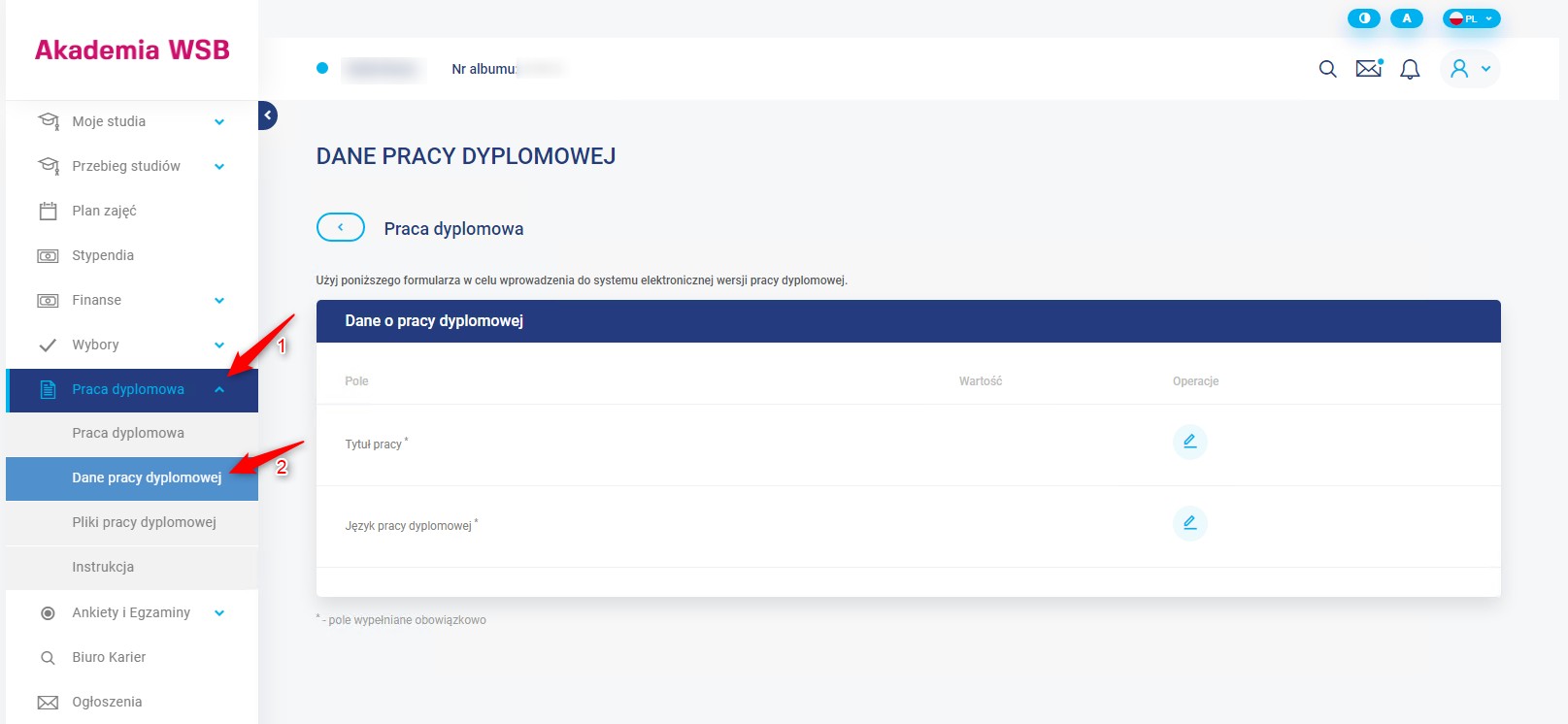 Внимание!- В поле Название работы следует вписать оригинальное название на языке, на котором написана работа, соответствующее названию, фигурирующему на титульном листе.Добавление дипломной работыПереходим на страницу Дипломная работа – Файлы дипломной работы, загружаем окончательную версию работы в виде одного файла, исключительно в расширении .pdf с выбранным типом Файл работы.Размер файла работы не может превышать 20 MB.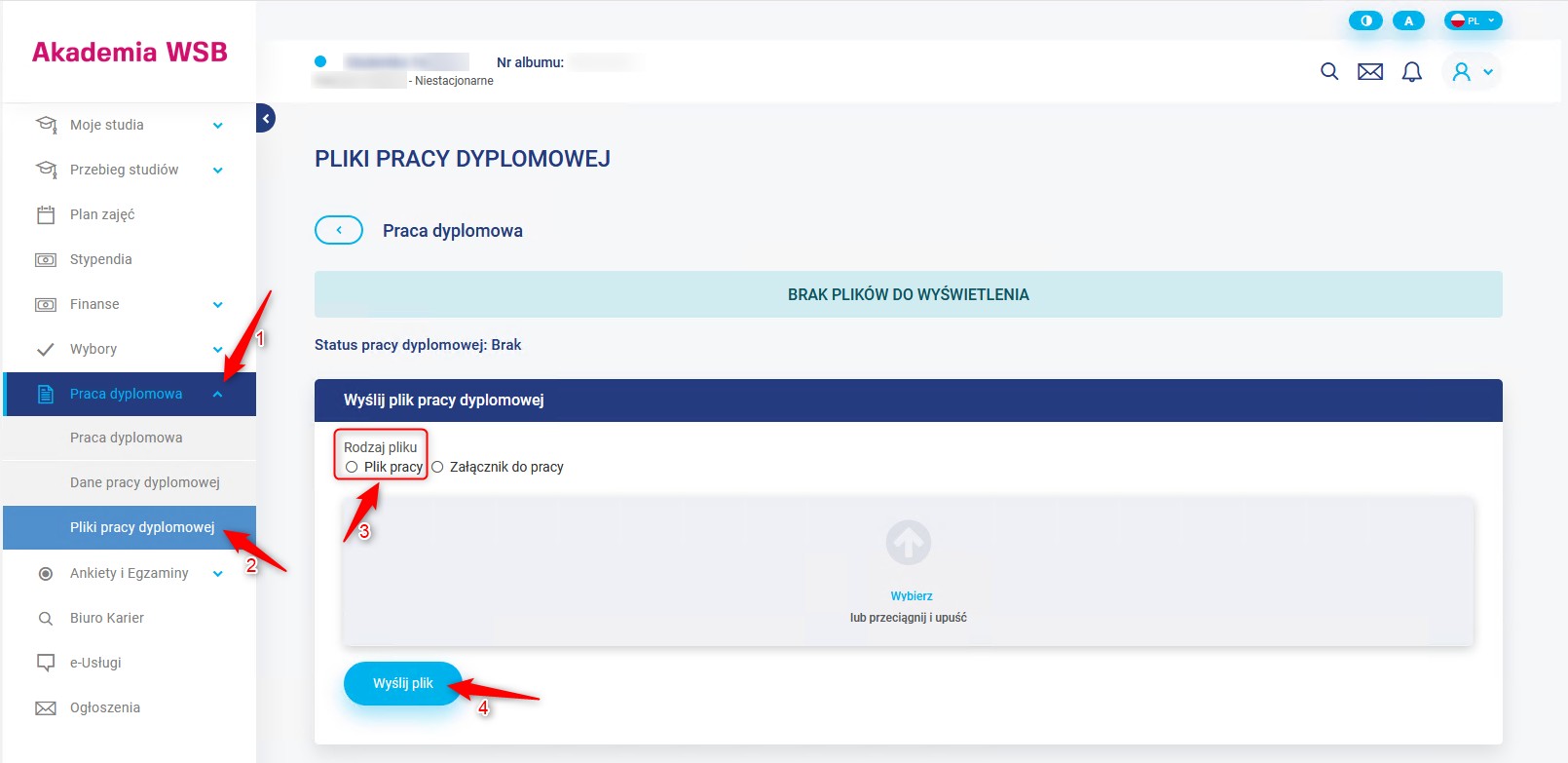 При нажатии на кнопку Отправить файл, файл будет добавлен и появится в списке файлов. Если на последующих этапах продвижения статус работы изменится на К исправлению, так же на странице Файлы дипломной работы научным руководителем должно быть помещено вложение с выбранным типом Замечания научного руководителя.Его нужно скачать и внести изменения в работу.Все необходимые приложения к дипломной работе следует заархивировать в один файл .zip загрузить в Виртуальный ВУЗ, выбрав тип файла Приложения к работе.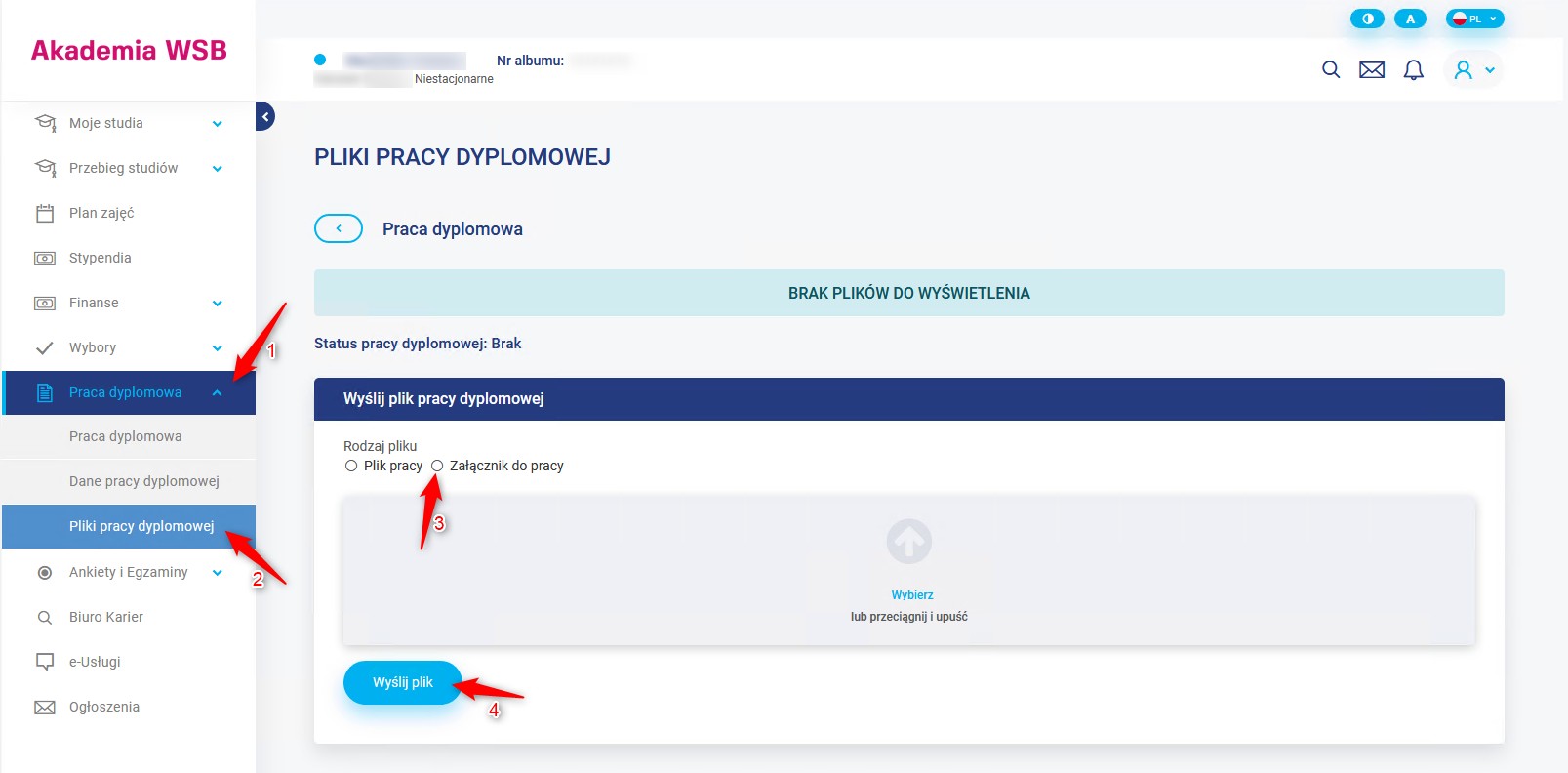 При нажатии на кнопку Отправить файл, файл будет добавлен и появится в списке файлов.Внимание!Каждое очередное добавление файла работы либо вложения приведет к наименованию предыдущей версии при условии, что она не была исследована на платформе JSA.Когда мы очередной раз загружаем файл с работой и предыдущая версия была в JSA, то этот файл добавляется дописыванием _v в конце и номером следующей версии.Добавление файла с работой заблокирует возможность повторной загрузки работы до тех пор, пока она не перейдет в статус К исправлению.Следует всегда убедиться, правильно ли прикреплен новый файл, скачав его и проверив содержимое.Информация о дипломной работе и сроке защитыСуществует постоянная возможность проверки в Виртуальном ВУЗе статуса работы, состава комиссии, срока защиты и информации об оценках, чтобы это сделать, следует перейти по указке Дипломная работа -> Дипломная работа.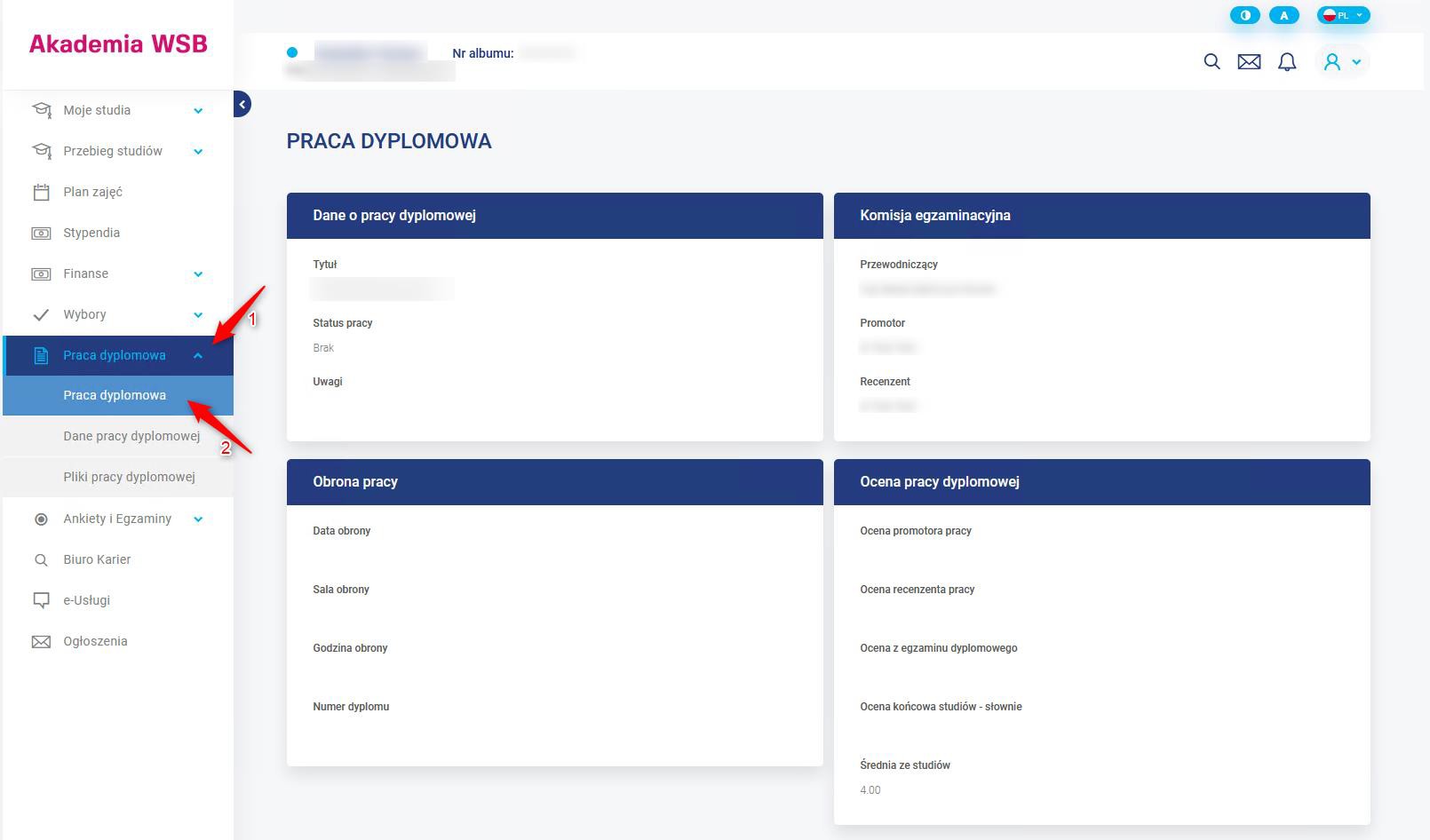 Функция: Научный руководительОсобенности работы студентаВ момент размещения студентом работы в Виртуальном ВУЗе, будет отправлено автоматическое сообщение, информирующее об этом событии. Переходим к списку студентов, который доступен после выбора соответствующей семинарской группы, в которой мы закреплены в качестве ведущего. Для этого после авторизации в Виртуальном ВУЗе следует выбрать Дипломные работы -> Научный руководитель – Семинарские группы, в соответствующей группе выбираем кнопку, показанную на снимке ниже.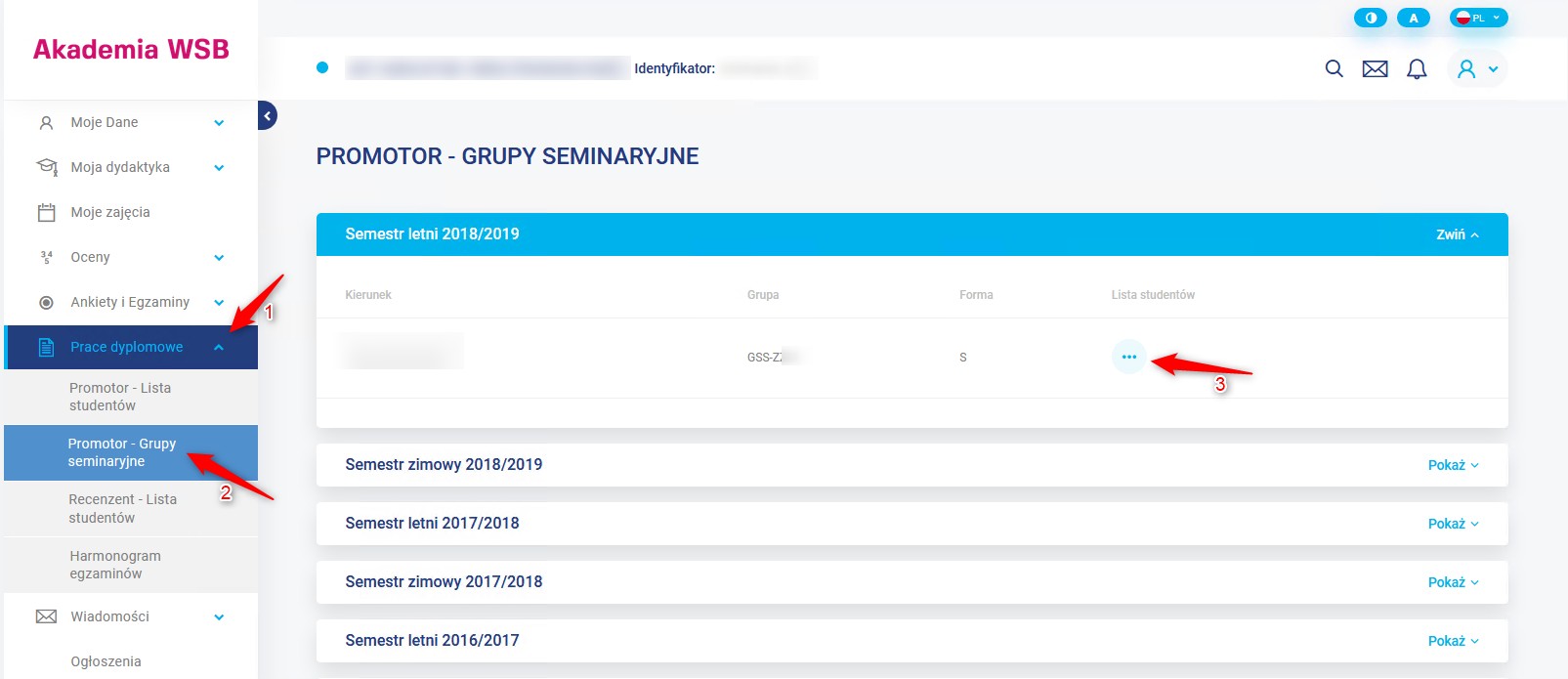 Появится список студентов, а в столбце «Подробности» у нас будет кнопка, которая перенаправит нас к работе студента. На этой странице студенты исчезнут из списка, как только у них будет введен срок защиты.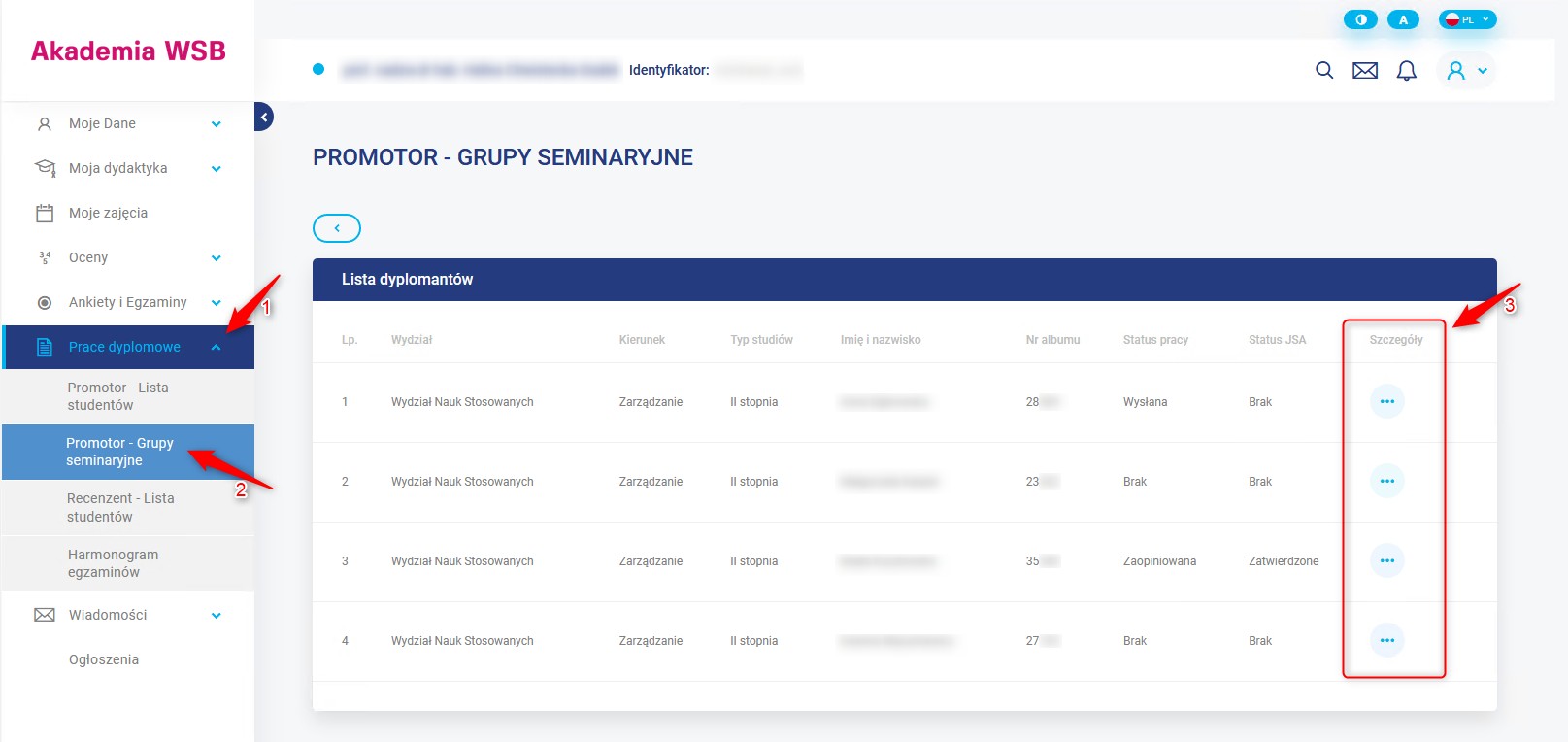 Имеется также возможность углубиться в детали работы студента из другого места. Выбираем в меню Дипломные работы – Научный руководитель – Список студентов.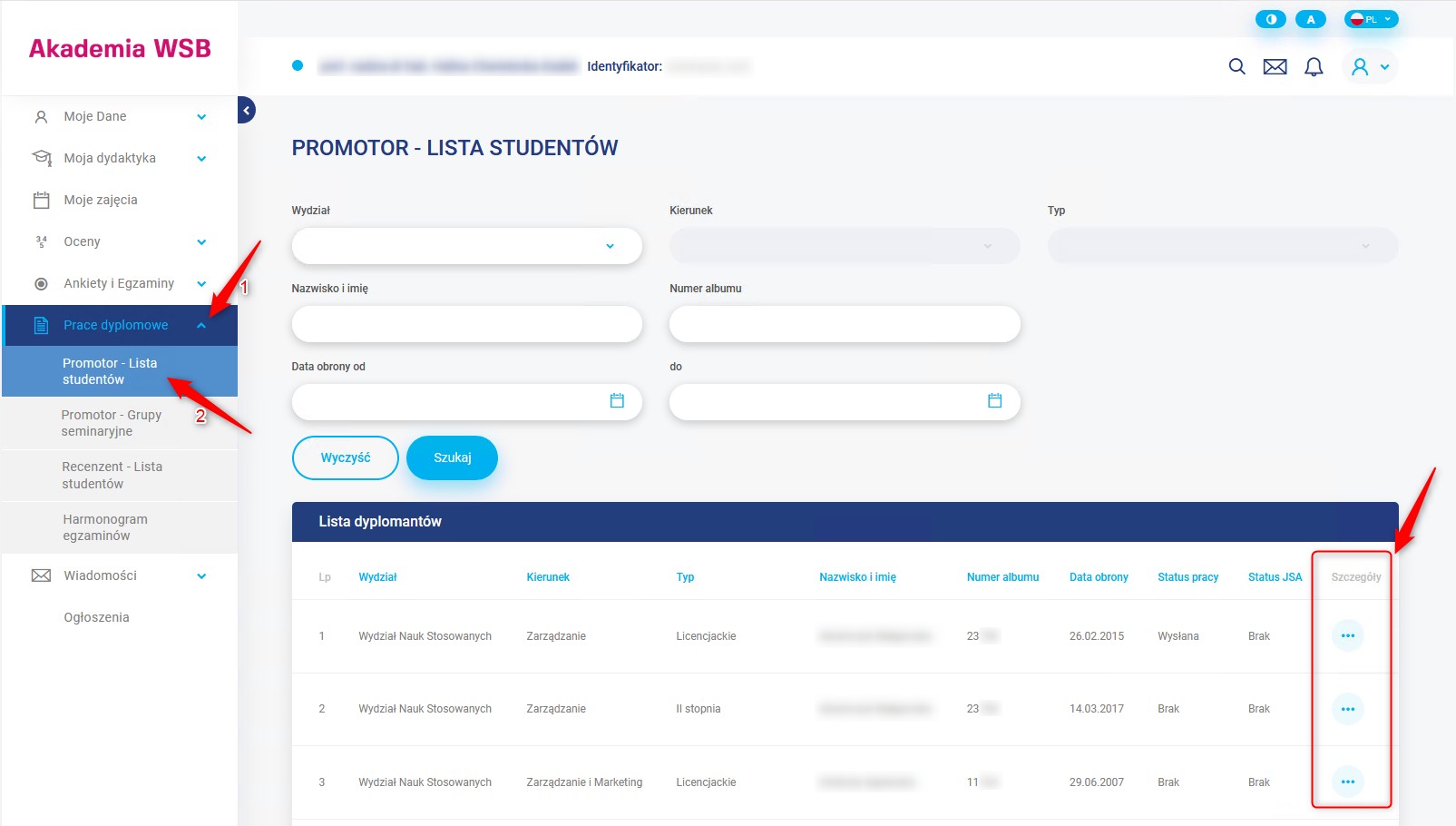 Появится список студентов, а в столбце «Подробности» у нас будет кнопка, которая перенаправит нас к работе ученика.Проверка дипломной работыНаходимся в деталях работы студента с доступом ко всем файлам, скачиваем последнюю версию файла дипломной работы и проверяем ее корректность.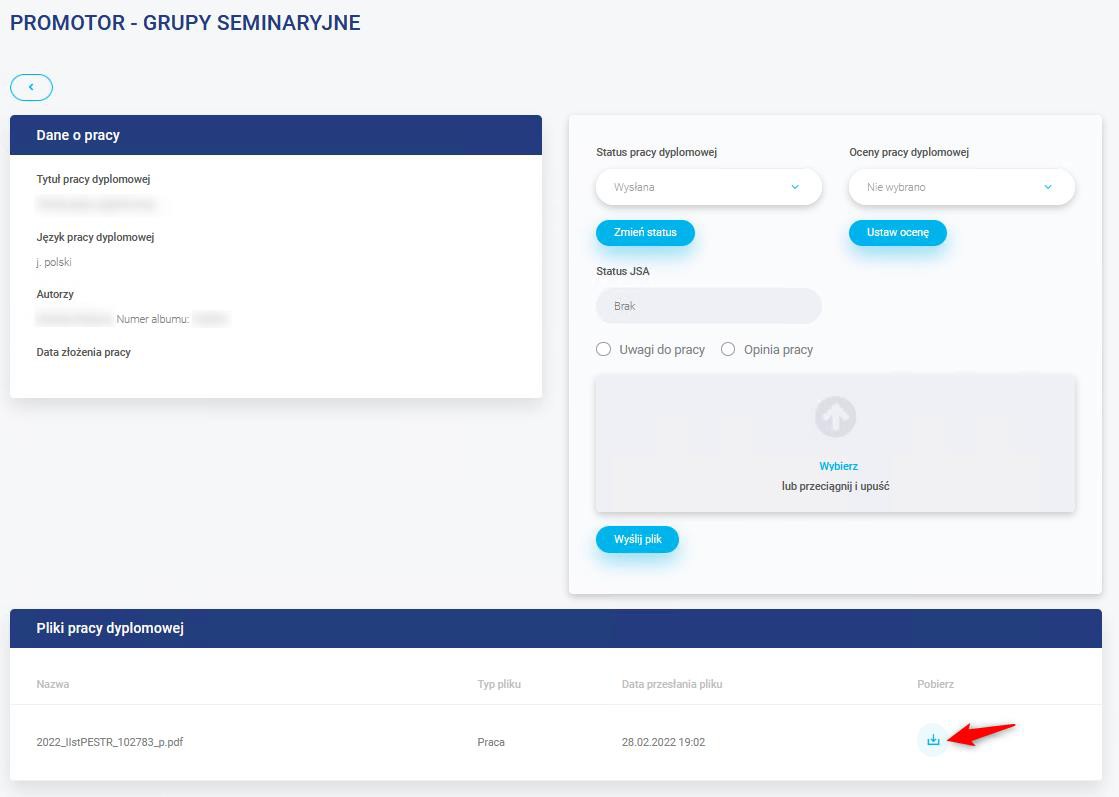 На данный момент у нас есть возможность отклонить или принять работу, установив соответствующий статус работы. Под статусом есть кнопка под названием «Изменить статус», где мы вписываем новый статус.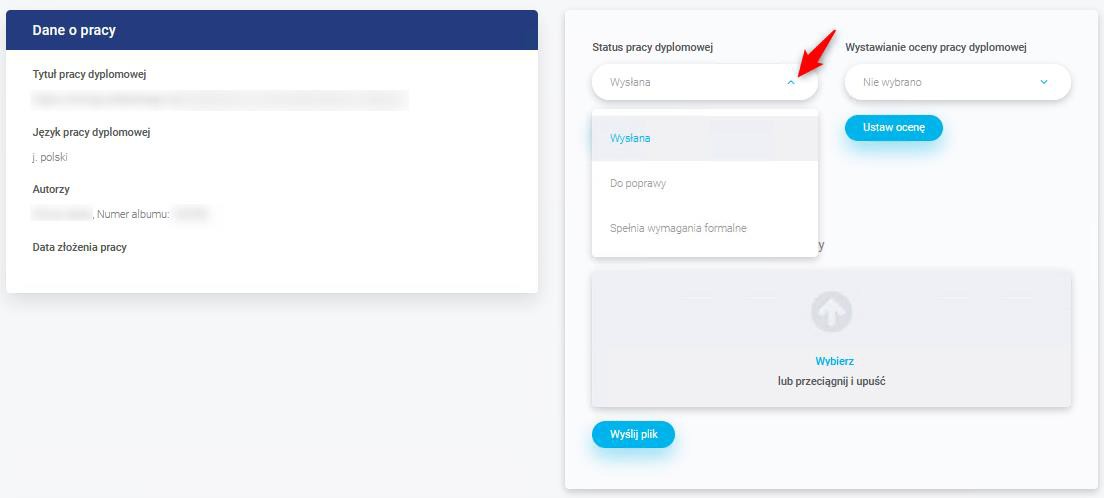 Когда устанавливаем статус работы К исправлению и сохраняем его, выбираем тип файла «Замечания к работе» и загружаем файл под именем замечания_1. При очередном отклонении работы и добавлении замечаний, файл называем замечания_2.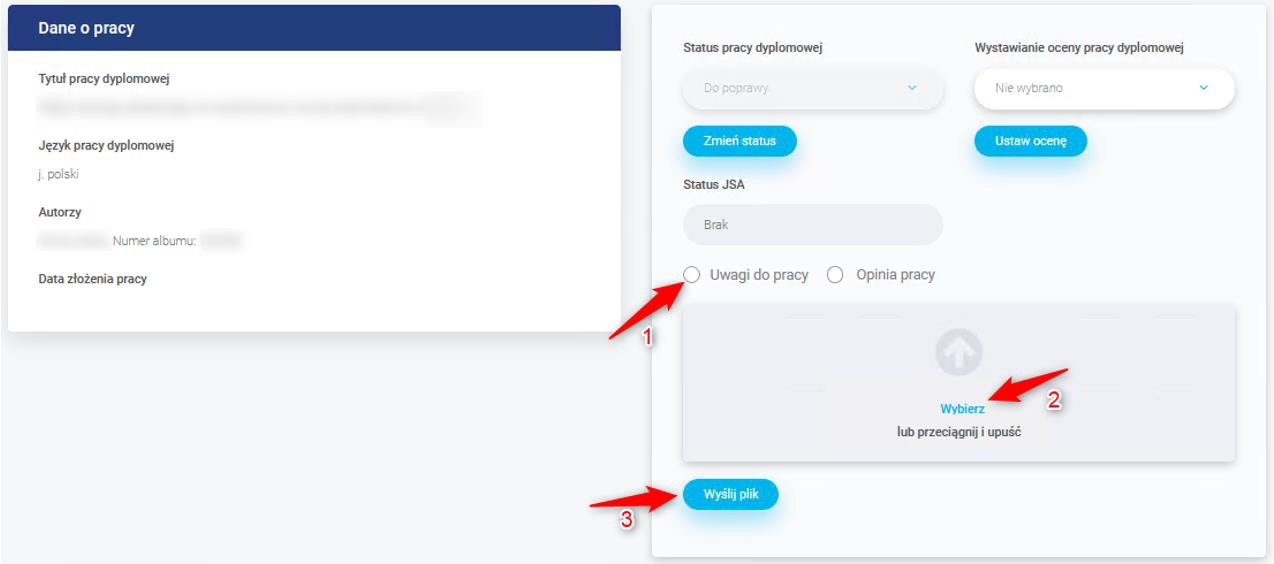 Если с работой все в порядке, ставим статус Соответствует формальным требованиям, далее все блокируется до тех пор, пока система не отправит дипломную работу на JSA-платформу и не загрузит сокращенный и подробный отчет.Работы отправляются автоматически и это происходит каждые 10 минут.Исследование работы в JSAРабота анализируется на внешней JSA платформе, мы можем наблюдать за ходом на полеСтатус JSA.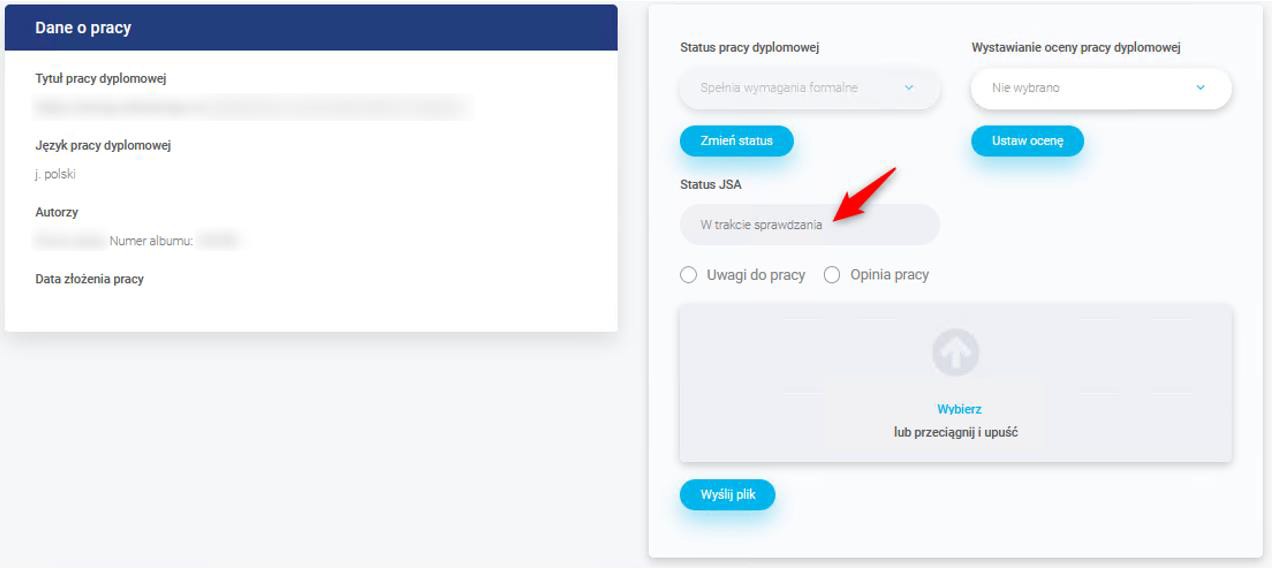 Обновление поля статуса JSA выполняется каждые 10 минут.Статус также доступен на странице списка студентов.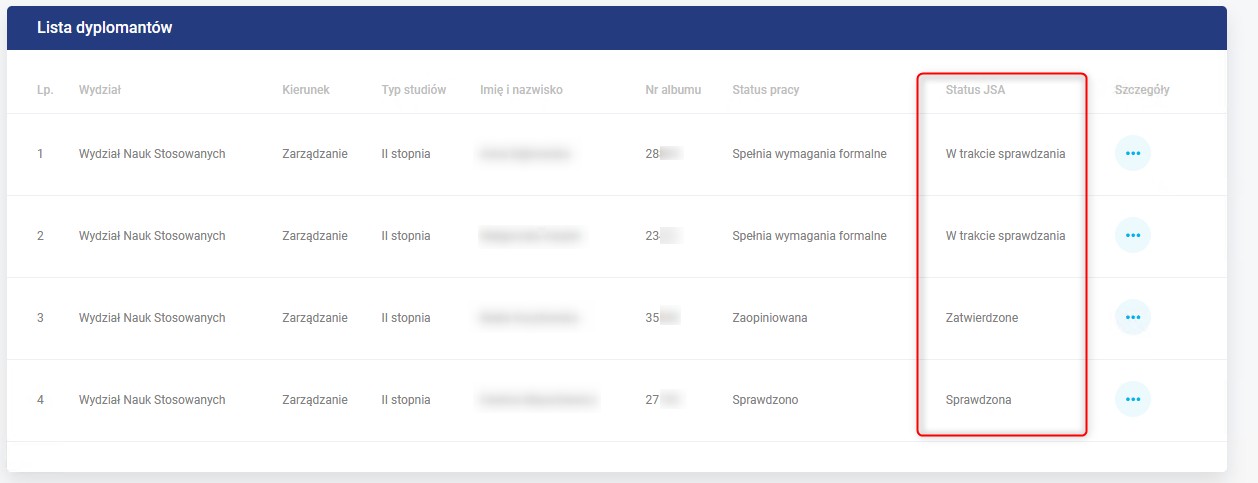 Легенда к полю Статус JSAОтсутствие – Начальный статус.На проверку – В ожидании отправки работы на платформу JSA.
В процессе проверки – Работа анализируется на платформе JSA. Ошибка проверки — произошла ошибка при изучении работы.Проверено — Работа проверена и доступны неутвержденные отчеты.
На утверждение – В ожидании утверждения проверки на платформе JSA.В процессе утверждения – Выполняем утверждение, если оно не было ранее принято на платформе JSA. В противном случае будут загружены только утвержденные отчеты.Ошибка утверждения – произошла ошибка при утверждении исследования.Одобрено – Исследование было подтверждено, а отчеты загружены и доступны на платформе Виртуального ВУЗа и JSA.Если есть ошибка проверки или ошибка утверждения, она будет видна сотрудникам деканата, которые исправят и обновят статус в кратчайшие сроки.Отчеты JSAПри формировании неутвержденных отчетов поля Статус дипломной работы и Статус JSA изменятся на Проверено, и отчеты будут доступны в списке файлов студента, а также в платформе  JSA.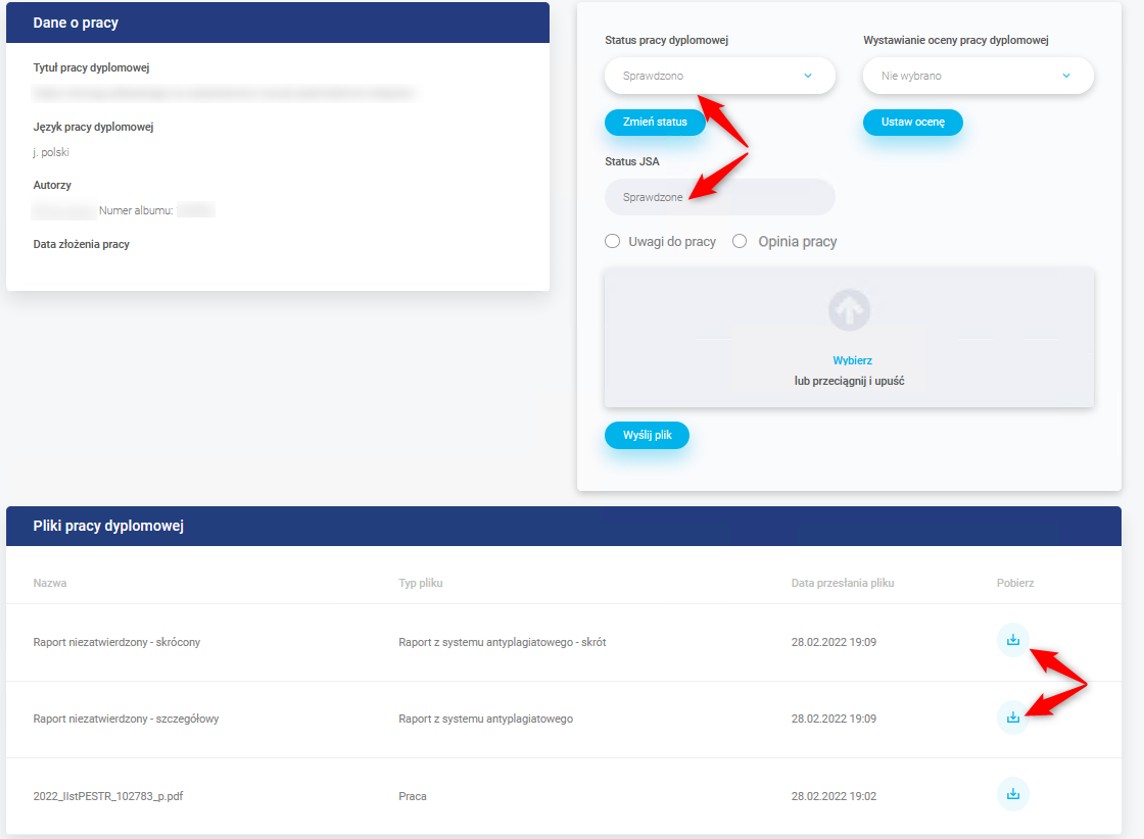 Скачиваем отчет и проверяем его.В ситуации, когда он не соответствует нашим ожиданиям, мы можем установить статус работы на К исправлению снова, вместе с необходимостью загрузки файла замечаний.Если при анализе отчета мы решим, что хотим исключить какие-то фрагменты из оценки схожести, мы можем сделать это только после авторизации на платформе JSA.Внимание!- Если мы внесли изменения в отчет на платформе JSA, следует сначала произвести утверждение исследования, а уже потом установить статус в Виртуальном ВУЗе на Принята.Когда мы не вносим никаких изменений в отчет в платформе JSA, достаточно изменить статус работы на Принята в Виртуальном ВУЗе, чтобы утвердить текущее исследование.Присвоение дипломной работе статуса Принята приведет к утверждению исследования, если оно ранее не было принято на платформе JSA. В противном случае будут загружены только утвержденные отчеты.Когда Виртуальный ВУЗ получит информацию от платформы JSA об утверждении исследования, он загрузит отчеты и автоматически изменит поле Статус JSA на Утвержден. Тогда разблокируется возможность загрузить отзыв и изменить статус дипломной работы.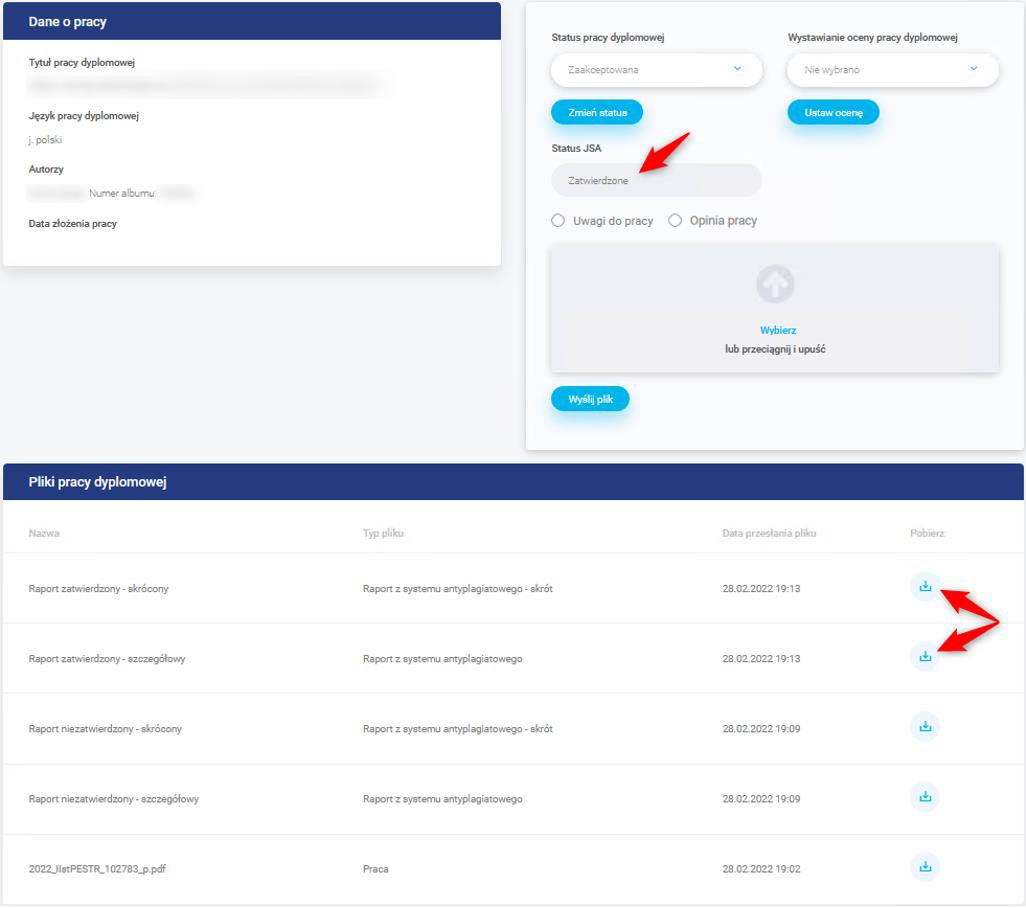 Обновление поля статуса JSA выполняется каждые 10 минут.Файл, содержащий утвержденный (сокращенный) отчет, который доступен на платформе JSA и в Виртуальном ВУЗе, должен быть подписан и доставлен в соответствующий деканат для направления работы на следующий этап защиты.Выставление оценкиКогда уже имеем статус дипломной работы Принята и статус JSA Утверждена,выставляем оценку и сохраняем изменение кнопкой Поставь оценку.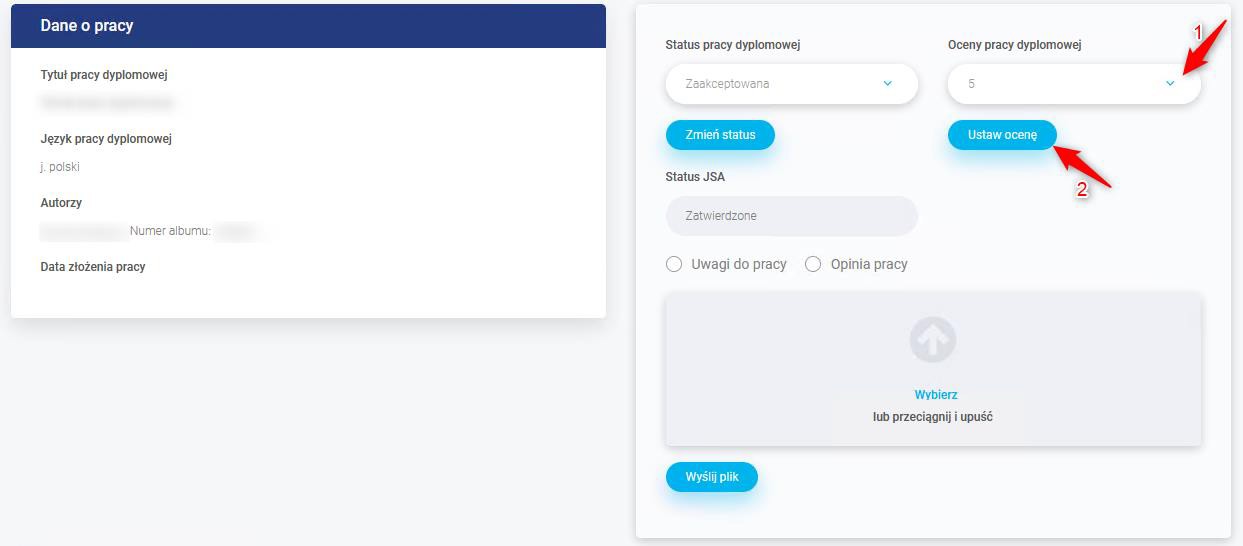 Добавление мненияЗаполняем шаблон отзыва, выбираем тип файла Отзыв о работе и добавляем файл при помощи секции для добавления файлов.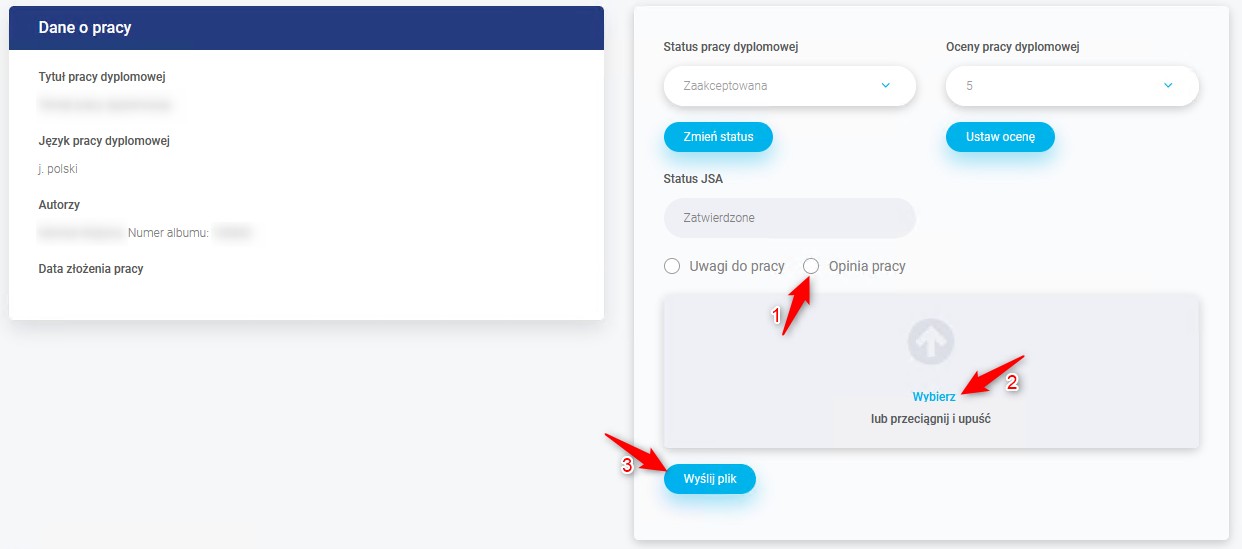 Окончание этапаНаконец, изменяем статус работы на Отзыв получен и сохраняем изменения, нажав кнопку Изменить статус.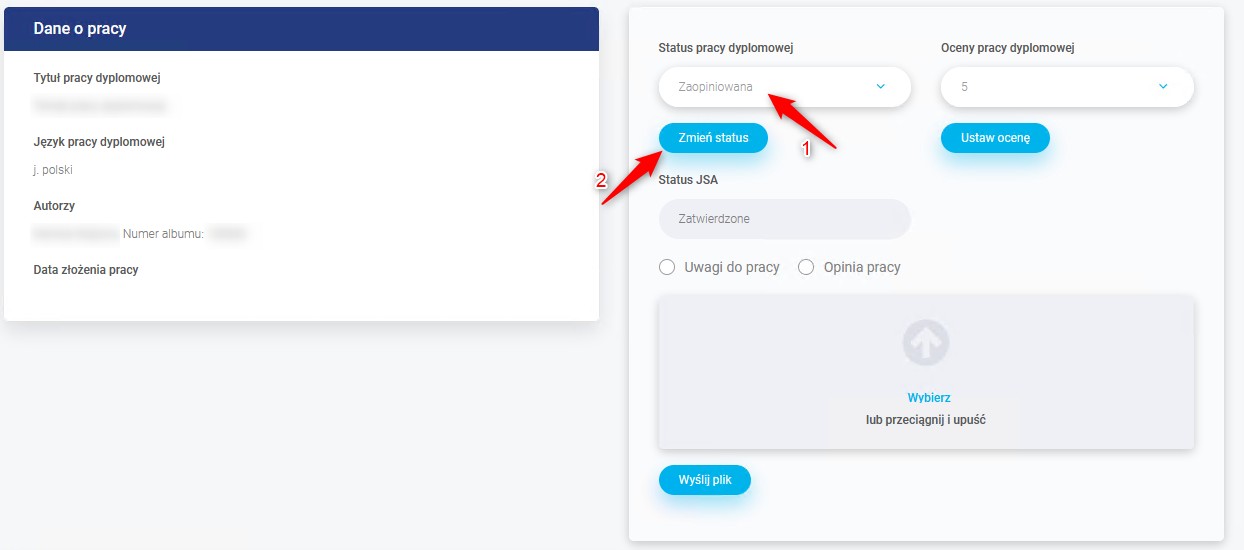 Изменение статуса блокирует возможность редактирования статуса и отзыва о работе.Функция: РецензентОсобенности работы студентаКогда Научный руководитель изменит статус работы на Отзыв получен, придет сообщение с просьбой выставить оценку и добавить файл с рецензией. Переходим в Виртуальный ВУЗ, где пользуемся возможностью просмотра списка всех студентов, для которых исполняем функцию Рецензента. На доступном списке студентов нажимаем кнопку с целью перехода к особенностям работы студента.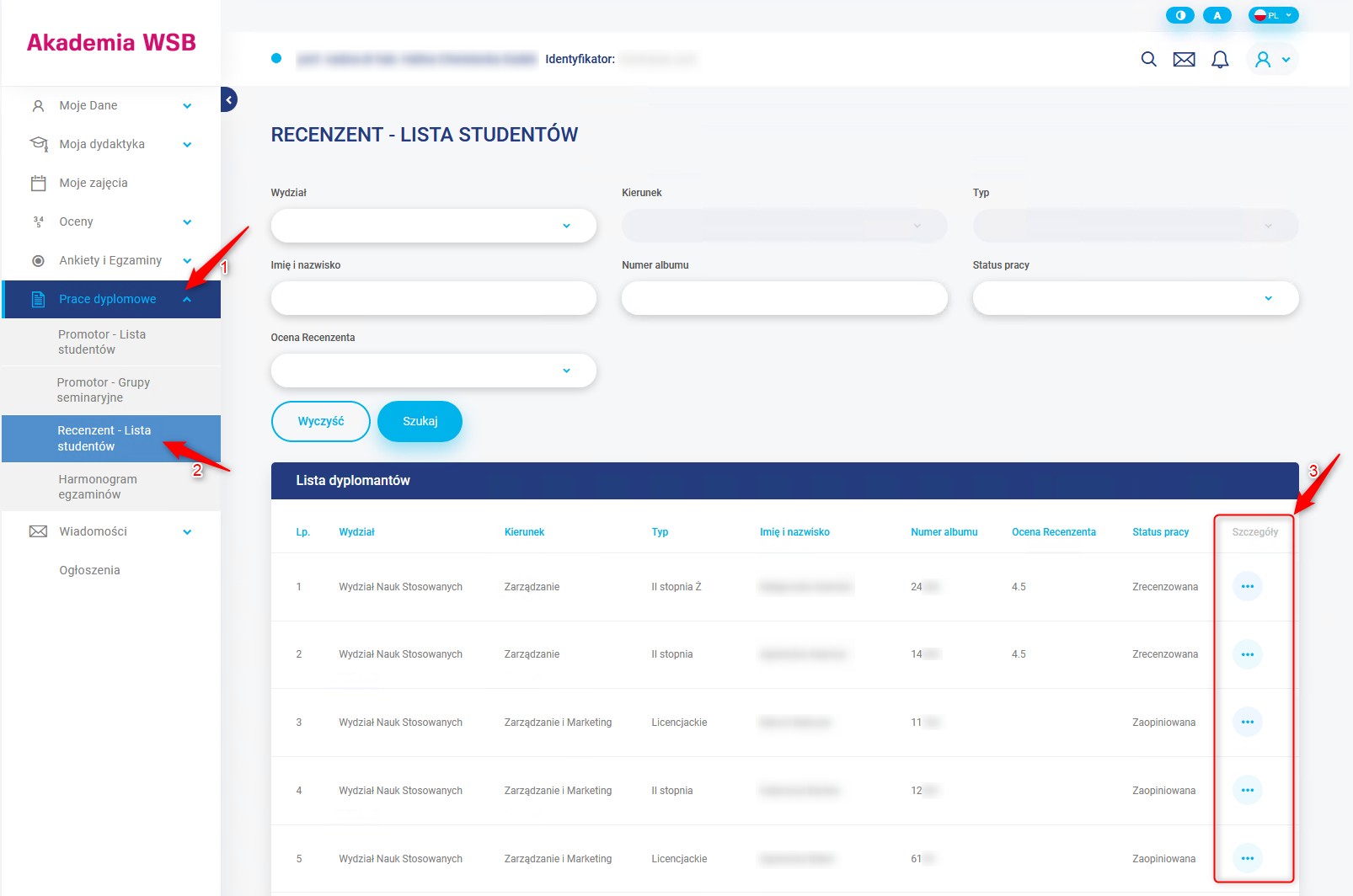 Проверка дипломной работыНаходимся в особенностях работы студента, скачиваем новейшую версию файла  с работой и проверяем ее.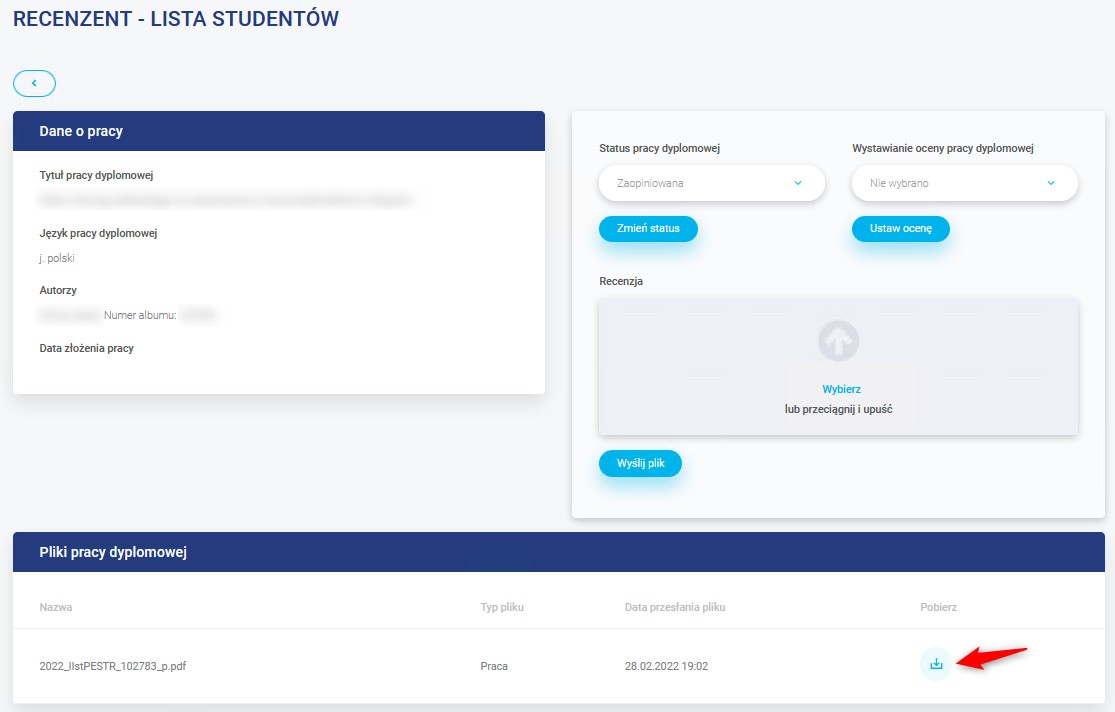 Выставление оценкиСтавим оценку и сохраняем изменение кнопкой Поставь оценку.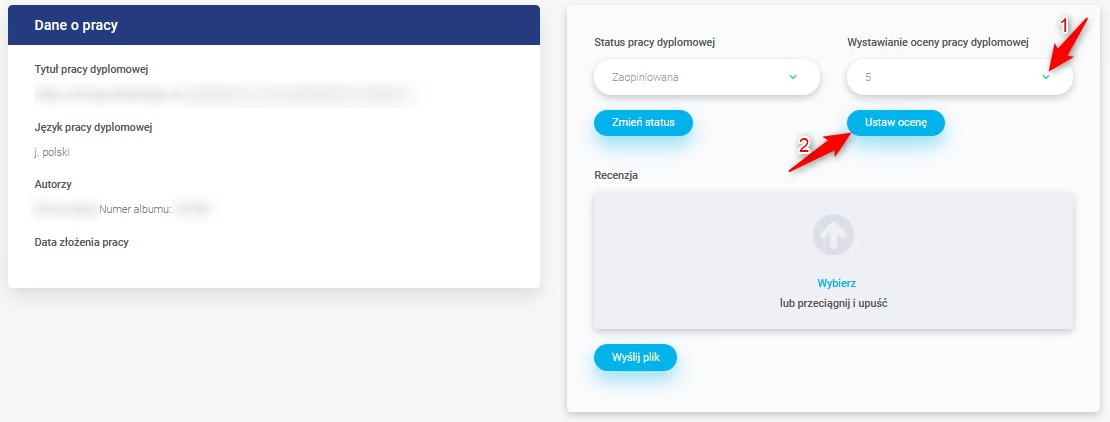 Добавление рецензииЗаполняем шаблон оценки рецензента и добавляем файл при помощи секции для добавления файлов.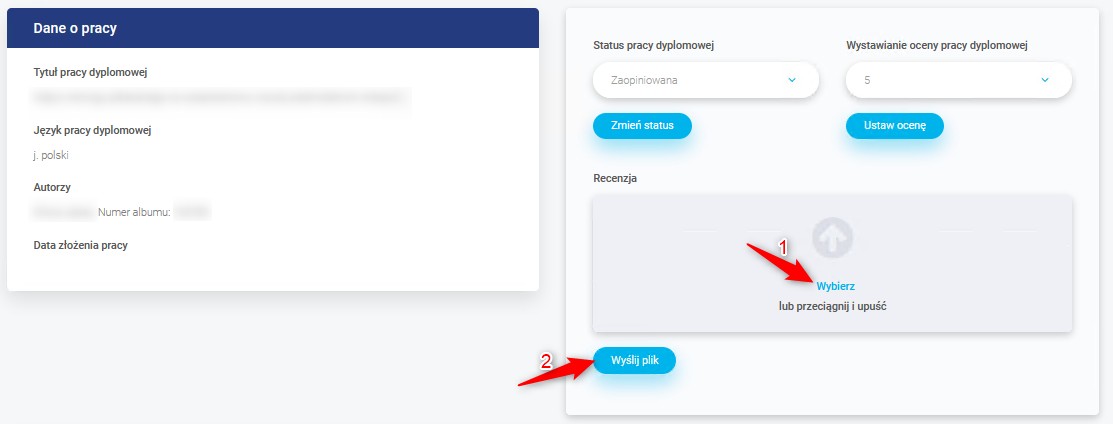 Окончание этапаНаконец, изменяем статус работы на Рецензирована и сохраняем изменение, нажимая кнопку Измени статус.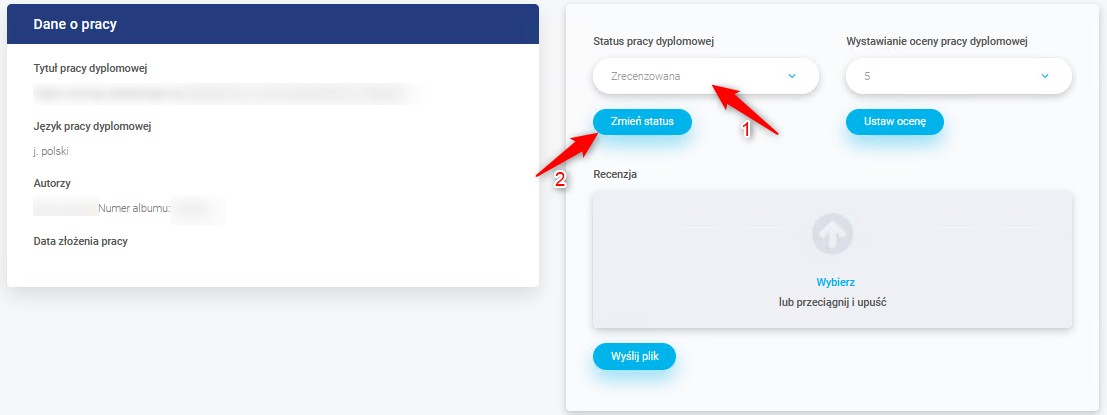 Изменение статуса блокирует возможность изменить статус, оценку и рецензию дипломной работы. График защит для комиссииНезависимо от исполняемых функций во время экзамена защиты, увидим на странице ниже все предстоящие даты защиты.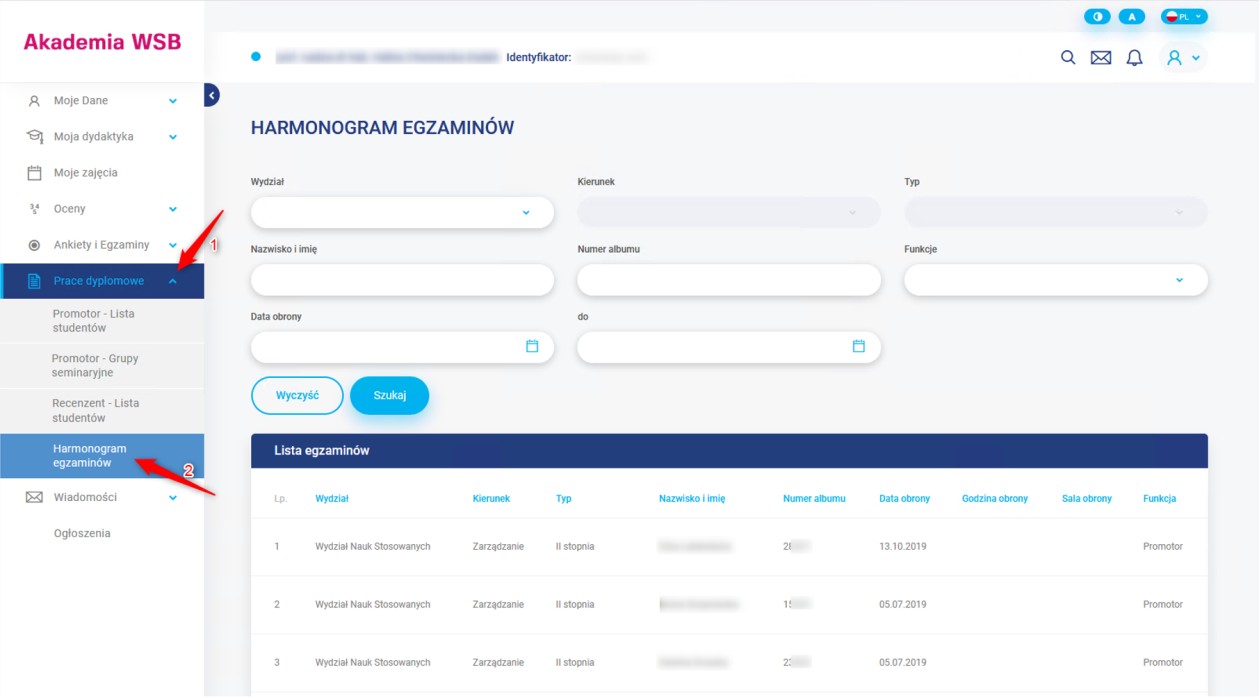 